СУПУТНИЙ ГАЗДо природного газу належать і супутні гази, які розчинені у нафті, містяться над нею і виділяються під час її добування. На поверхню нафта поступає під тиском цих газів і фонтанує. Супутній нафтовий газ відрізняється за складом від природного: у ньому містить менше метану (30-59% за об’ємом), але більше етану, пропану, бутану, пентану (7-20% за об’ємом) і вищих вуглеводнів, ніж у природному газі.Раніше супутній газ не знаходив застосування і під час добування нафти його спалювали факельним способом.Останнім часом нафтовий супутний газ знаходить більше застосування у промисловості завдяки своїм властивостям. Нафтовий газ застосовується у двох напрямах: енергетичному та нафтохімічному. Оскільки він є паливом висококалорійним та відносно екологічно чистим, то енергетичний напрямок є домінуючим. Крім того, енергетичне виробництво має практично безмежний ринок.При переробці супутнього нафтового газу спочатку відокремлюють рідкі легко киплячі вуглеводні – пентан, гексан та ін. Вони разом утворюють так званий газовий бензин (газолін), який використовується як добавка до звичайних бензинів для кращого їх займання під час запуску двигунів.Потім відокремлюється пропан-бутанова суміш, якою заповнюють балони під тиском. Газ, що залишається після відокремлення газового бензину і бутан-пропанової суміші, складається переважно з метану і використовується як паливо.Для хімічної переробки з супутнього газу відокремлюють індивідуальні вуглеводні: етап, пропан, н-бутан тощо. Оскільки насичені вуглеводні відносно хімічно інертні і мало придатні як сировина для хімічного синтезу, їх перетворюють за допомогою реакцій.З нафтових газів шляхом хімічної переробки отримують пропилен, бутилен, бутадієн і ін., які використовують у виробництві пластмас і каучуків.Супутний нафтовий газ (СНГ) є цінним вуглеводневим компонентом, що виділяється з нафти у процесі видобування, транспортування і переробки.   Таким чином, особливістю походження нафтового супутного газу є те, що він виділяється з нафти на будь-який з стадій від розвідки і видобутку до кінцевої реалізації, так само, як і в процесі нафтопереробки.Отримують супутний нафтовий газ шляхом сепарування від нафти в багатоступеневих сепараторах. Тиск на ступенях сепарації значно відрізняється і становить 1,6 – 3 МПа на першому ступені і до 0,15 – 0,4 МПа на останньому. Приблизний зміст СНГ різних ступенів сепарації наведений у табл. 5.1. Таблиця 5.1 – Зміст супутних нафтових газівТиск і температура одержуваного супутнього нафтового газу визначається технологією сепарування суміші вода-нафта-газ, що надходить зі свердловини.Зміст важких вуглеводнів (пропан і вище) може змінюватися в діапазоні від 100 до 600 г/м³. При цьому склад і кількість СНГ не є величиною постійною. Можливі як сезонні, так і разові коливання (нормальна зміна значень до 15%).Газ першого ступеню сепарації, як правило, високого тиску і легко знаходить своє застосування - відправляється безпосередньо на газопереробний завод, використовується в енергетиці або хімічної конверсії. Значні труднощі виникають при спробах використовувати газ з тиском менше 0,5 МПа. До недавнього часу такий газ в переважній більшості випадків просто спалювався на факелах, однак, зараз через зміни політики держав в галузі утилізації СНГ і ряду інших чинників ситуація значно змінюється.  Основна особливість попутного газу полягає у високому вмісті важких вуглеводнів. Сьогодні в світі існують три основні технології газоразделенія, які дозволяють розділити попутний газ на цінні складові:кріогенні технології (низькотемпературна сепарація, конденсація, ректифікація);мембранна технологія;адсорбційна технологія.Розглянемо мембранні установки очищення газу від домішок, таких як пари води, сірковмісні домішки і важкі вуглеводні. Дані пристрої призначені для підготовки попутного нафтового газу до транспортування споживачеві. Нафтовий газ містить зазвичай безліч речовин, неприпустимих нормами газотранспортної компанії, і очищення є необхідною умовою для запобігання руйнування газопроводів або забезпечення екологічності спалювання газу. Мембранне очищення широко застосовується в комбінації з іншими процесами газоочистки, так як не може забезпечити високий ступінь очищення, але дозволяє істотно скоротити експлуатаційні витрати. За своєю конструкцією мембранна установка являє собою циліндричний блок зі входом СНГ і виходами очищеного газу і домішок у вигляді води, сірководню, важких вуглеводнів. Загальна схема роботи картриджа показана на рис. 5.1.Усередині блоку знаходиться еластична полімерна мембрана, яка  пропускає пари, що конденсуються (стискувані), такі як C3 + вуглеводні і важче, ароматичні вуглеводні і воду, і не пропускає несконденсовані гази, такі як метан, етан, азот і водень. Таким чином крізь мембрану витісняється «брудний» газ, а залишається газ, очищений від домішок; така схема роботи називається тангенціальною фільтрацією потоку газу (також звана перехресної фільтрацією потоку, англомовні терміни cross-flow filtration або tangential flow filtration). Компонент газового потоку, що пройшов крізь мембрану, називають пермеат, а решту газу - ретентат.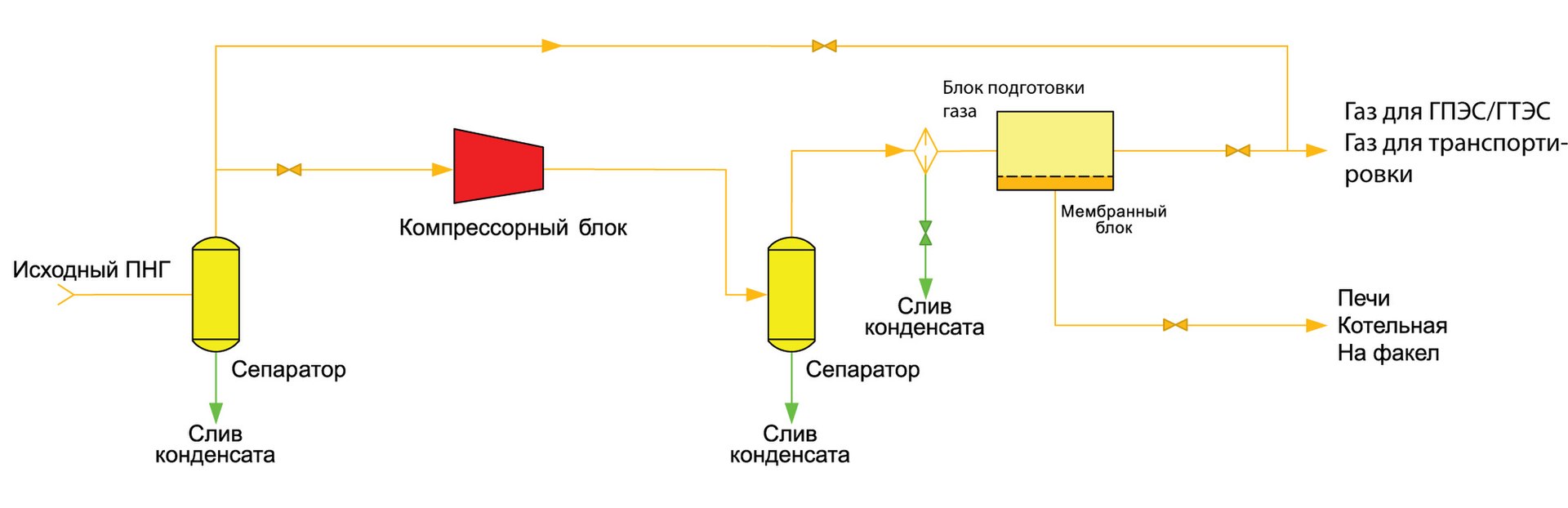 Рисунок 5.1 – Схема мембранного розділення СНГ.До недавнього часу супутний газ в переважній більшості випадків просто спалювався на факелах, що завдавало значної шкоди навколишньому середовищу і призводило до значних втрат цінної вуглеводневої сировини.Зараз до основних напрямів утилізації СНГ  можна віднести поставку газу на газопереробні заводи для глибокої хімічної переробки, поставку газу в магістральну газотранспортну систему, а також використання для вироблення електроенергії.Широке поширення отримали газотурбінні (ГТЕС) і газопоршневі (ГПЕС) енергоустановки. Однак, наявність важких вуглеводнів в складі супутного газу негативно позначається на їх роботі, що призводить до зниження номінальної продуктивності і міжремонтного періоду. У зв'язку з цим, використання мікротурбінних енергоустановок дозволить більш ефективно використовувати супутний нафтовий газ як паливо. Для збільшення ефективності електроустановок застосовується двохпаливна система (дизель / газ), в цьому випадку попутний газ частково заміщає дизельне паливо. На даний момент вдалося домогтися максимального заміщення у 80%.Практикується закачування СНГ в пласт для інтенсифікації нафтовіддачі. Газ може закачуватися в газову шапку родовища з метою підтримання пластового тиску. Обмежено застосовується використання «газліфта». Перспективним напрямком є також і спільне закачування в пласт газу і води (водогазовиц вплив).Компоненти  ФормулаВміст, об. %Вміст, об. %Вміст, об. %Компоненти  Формула1 ступень2 ступень3 ступеньМетанCH461,745245,609419,4437ЕтанC2H67,716616,31405,7315ПропанC3H817,591521,14024,5642ІзобутанC4H103,76535,13824,3904н-БутанC4H104,87297,07459,6642ІзопентаниiC5H120,98221,44319,9321н-ПентанC5H120,91731,352112,3281ІзогексаниiC6H140,52660,753913,8146н-ГексанC6H140,24030,28253,7314ІзогептаниiC7H160,02740,13216,7260БензолC6H60,00170,00610,0414н-ГептанC7H160,10140,07531,5978ІзооктаниiC8H180,02560,01934,3698ТолуолC7H80,06880,06790,0901н-ОктанC8H180,00170,00260,4826ІзононаниiC9H200,00060,00030,8705н-НонанC9H200,00150,00120,8714ІзодеканиiC10H220,01310,01000,1852н-ДеканC10H220,01910,01600,1912Діоксид вуглецюCO20,03820,10840,7743АзотN21,34300,45300,1995Молекулярна маса, г/мольМолекулярна маса, г/моль27,70232,06763,371Густина,к г/м3Густина,к г/м31,15161,33312,6344